Retreat Centers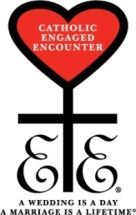 Cenacle (Warrenville) – Sold to DuPage Forest PreserveFranciscan Sisters Convent (Lemont) – Torn downBellarmine (Barrington) – Has own retreats on weekends (VERY little weekend rental availability)Loretto (Wheaton) – Only has 30 beds (Need up to 5 for team, leaves only 12 couples)5.	The Well (LaGrange) – Only has 30 single rooms6.	St. Mary’s (Lemont) 	a.  Has not been modernized	b.  Two nights and Five meals:  $90/person	c.  Use by AA.  Groups renew every year.  VERY little availability.7.	USML Conference Center (Mundelein)a.  Bedroom and Food Cost:  $192 double and $212 singleb.  Meeting Room Cost:  $25 + $24 per personc.  Equipment (TV/VCR/DVD or CD Player):  $15d.  104 guest rooms with a/c and private bathse.  64-95 minutes from current team couples8.	LaSalle Manor (Plano)	a.  $165 per person (includes everything as best we could gather)	b.  Beds for 55 (Max out at 25 couples)	c.  Only has two suites, all other rooms use a common bathroom	d.  15-64 minutes from current team couples	e.  Has little weekend availability9.	Carmelite Spiritual Center (Darien)	a.  Cost:  $165 double/$195 single	b.  2 – night minimum stay	c.  30 rooms all with two single beds, a/c and private baths (Max out at 27 couples)	d.  22-45 minutes from current team couples	e.  Has little weekend availability10.	Portiuncula (Frankfort)	a.  Cost:  $144 double/$164 single	b.  Could do a one night stay	c.  Maximum of 50 people (Max out at 22 couples)	d.  Has a priest suite, and two other rooms with two single beds and private bath	e.  All rooms contain two single beds, a/c, sink and desk	f.  Community dorm-style bathrooms	g.  23-61 minutes from current team couplesUpcoming DatesAugust 18 – Business at DiNovosOctober 20 – Business at SchreinersDecember 8 – Christmas Party at Gilberts2013 DatesFebruary 15-17 (St. Charles)March 15-17 (St. Charles)April 19-21 (St. Charles) May 17-19 (St. Charles)August 9-11 (Portiuncula)September 6-8 (Portiuncula)October 4-6 (Portiuncula)2014 Dates (All at Portiuncula)February 7-9March 7-9April 25-27May 16-18June 20-22August 8-10September 5-7November 7-9